KLAROS YAYINLARI SİNEMA KİTAPLIĞI NİSAN KİTAPLARI YAYINLANDI“Klaros Sinema Kitaplığı”nın Nisan ayı kitapları https://www.shopier.com'da ön satışta… Kitaplar, haftaya kitapçılarda ve internet kitap satış sitelerinde...Genel Yayın Yönetmeni: Lokman KurucuSinema Kitaplığı Editörü: Mesut KaraKapak Tasarım: Sertaç AltuntepeSİNEMA KİTAPLIĞI DİZİSİ-11 DÖVÜŞ KULÜBÜ VE TRUMAN SHOW / Popüler Kültür-Tüketim Kültürü: 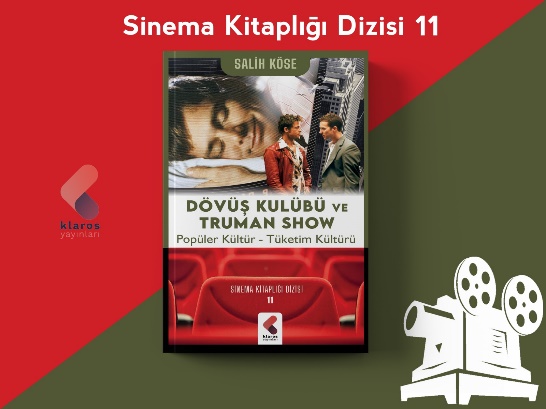 SALİH KÖSEModern sanata ve estetik anlayışına bir başkaldırı olarak ortaya çıkan postmodernist söylem, sinema dâhil olmak üzere birçok sanat dalı üzerinde değişimin fitilini ateşlemiştir. Sanat eseri olmasının yanı sıra sinema filmleri, kültür endüstrisinin bir ürünü olarak toplumun her kesimine kapitalist ideolojinin yayılması ve taşınması konusunda da önemli bir rol oynamaktadır. Yaşamımızın her alanında etkisi göze çarpan popüler kültür ve tüketim kültürü özellikle kitle iletişim araçlarının da etkisiyle birlikte günümüzde hızlı bir şekilde yaygınlaşmaktadır. Bu kitapta postmodern filmlerden Dövüş Kulübü (Fight Club) ve Truman Show (The Truman Show) popüler kültür ve tüketim kültürü bağlamında ele alınarak incelenmiştir.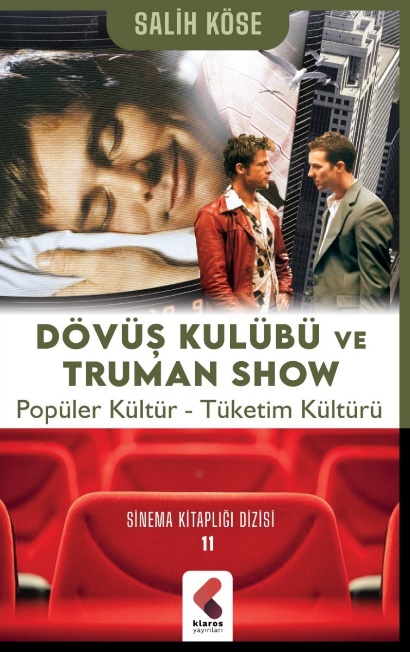 